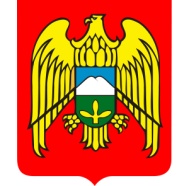 МЕСТНАЯ АДМИНИСТРАЦИЯ ГОРОДСКОГО ПОСЕЛЕНИЯ ЗАЛУКОКОАЖЕ ЗОЛЬСКОГО МУНИЦИПАЛЬНОГО РАЙОНА КАБАРДИНО-БАЛКАРСКОЙ РЕСПУБЛИКИКЪЭБЭРДЕЙ-БАЛЪКЪЭР РЕСПУБЛИКЭМ И ДЗЭЛЫКЪУЭ МУНИЦИПАЛЬНЭ КУЕЙМ ЩЫЩ ДЗЭЛЫКЪУЭКЪУАЖЭ  КЪАЛЭ ЖЫЛАГЪУЭМ И  ЩIЫПIЭ АДМИНИСТРАЦЭКЪАБАРТЫ-МАЛКЪАР РЕСПУБЛИКАНЫ ЗОЛЬСК МУНИЦИПАЛЬНЫЙ  РАЙОНУНУ ЗАЛУКОКОАЖЕ ШАХАР ПОСЕЛЕНИЯСЫНЫ ЖЕР-ЖЕРЛИ АДМИНИСТРАЦИЯНЫ БАШЧЫСЫ361700,  Кабардино – Балкарская  Республика, Зольский район  п.Залукокоаже, ул. Калмыкова, 20                     тел (86637) 4-15-62;  (86637) факс 4-11-88;         Zalukokoage @ kbr.ru                                                                                                                                                                             11. 10. 2017 г.                                                                                          ПОСТАНОВЛЕНИЕ № 276                           УНАФЭ №   276                           БЕГИМ №   276          Об утверждении порядка размещения временных нестационарных аттракционов, передвижных цирков и зоопарков  на территории городского поселения Залукокоаже Зольского муниципального района КБРВ соответствии с Федеральным законом от 06.10.2003 года № 131-ФЗ «Об общих принципах организации местного самоуправления в Российской Федерации»,   Законом Российской Федерации от 07.02.1992 № 2300-1 «О защите прав потребителей», постановлением Правительства Российской Федерации от 15.08.1997 № 1025 «Об утверждении правил бытового обслуживания населения в Российской Федерации», в целях упорядочения размещения временных нестационарных аттракционов, передвижных цирков и зоопарков на территории городского поселения Залукокоаже Зольского муниципального района КБР, руководствуясь Уставом городского поселения Залукокоаже, постановляю:1.Утвердить порядок размещения временных нестационарных аттракционов, передвижных цирков и зоопарков  на территории городского поселения Залукокоаже Зольского муниципального района КБР (Приложение № 1).  2. опубликовать настоящее Постановление в средствах массовой информации и разместить на сайте местной администрации городского поселения 3. Контроль за исполнением настоящего Постановления оставляю за собой. Глава местной администрациигородского поселения Залукокоаже                                        П.А. БжаховПриложение № 1 к Постановлению Главы местной администрации            городского поселения  Залукокоаже                           11.10.2017 № 276Порядок размещения временных нестационарных аттракционов, передвижных цирков и зоопарков на территории городского поселения Залукокоаже Зольского муниципального района КБР1. Общие положения1.1. Настоящий Порядок размещения временных нестационарных развлекательных аттракционов,  передвижных цирков и зоопарков на территории городского поселения Залукокоаже Зольского муниципального района КБР (далее - Порядок) разработан в целях упорядочения размещения (установки) временных нестационарных развлекательных аттракционов, передвижных цирков  и зоопарков на территории городского поселения Залукокоаже, соблюдения правил благоустройства прилегающих к ним территорий, обеспечения чистоты и порядка на территории городского поселения Залукокоаже, обеспечения безопасности при пользовании услугами.1.2. Работа временных нестационарных развлекательных аттракционов, передвижных цирков и зоопарков организуется в соответствии с действующим законодательством Российской Федерации, муниципальными правовыми актами городского поселения Залукокоаже.1.3. Настоящий Порядок регулирует отношения органов местного самоуправления с юридическими лицами и индивидуальными предпринимателями, заинтересованными в размещении и эксплуатации временных нестационарных аттракционов, передвижных цирков и зоопарков на территории городского поселения Залукокоаже, устанавливает единый порядок оформления и выдачи разрешений на установку и размещение на территории городского поселения Залукокоаже временных нестационарных аттракционов, передвижных цирков и зоопарков.1.4. Требования настоящего Порядка  являются обязательными для исполнения юридическими лицами и индивидуальными предпринимателями, заинтересованными в установке и размещении временных нестационарных аттракционов, передвижных цирков и зоопарков на территории городского поселения. 
2. Понятия, используемые в настоящем Порядке2.1. В настоящем Порядке применяются следующие понятия:аттракцион - не являющееся объектом капитального строительства устройство для развлечений, размещаемое в общественных местах, создающее для посетителей развлекательный эффект;временные нестационарные аттракционы - это временно устанавливаемые (перевозимые) объекты: механизированные поступательного движения, механизированные вращательного движения, автодромы, надувные батуты, детские электромобили, соревновательно-развлекательные, водные немеханизированные, пневматический тир, использующий пневматическое оружие с дульной энергией не более 7,5 Дж и калибра до 4,5 мм;передвижной цирк (в том числе цирк-шапито) - разборная конструкция из мачт и натягиваемого на них полотна (парусины, брезента) шатра, предназначенная для проведения цирковых, театральных и некоторых других зрелищных мероприятий главным образом в местах, где отсутствуют стационарные специализированные постройки;передвижной зоологический парк (зоопарк) - нестационарное учреждение для содержания животных в неволе с целью их демонстрации, сохранения, воспроизводства и изучения, в том числе и научного;услугодатель - юридическое лицо независимо от его организационно-правовой формы или индивидуальный предприниматель, предоставляющий услуги населению в сфере культурного отдыха и развлечений с использованием временных нестационарных аттракционов, передвижных цирков и зоопарков.3. Порядок размещения временных нестационарных аттракционов3.1. Размещение (установка) и эксплуатация временных нестационарных аттракционов, передвижных цирков и зоопарков осуществляется на основании разрешения, оформленного постановлением администрации городского поселения Залукокоаже, действующего на период не более 30 календарных дней.3.2. Заявление о выдаче разрешения на размещение временных нестационарных аттракционов, передвижных цирков и зоопарков  подается услугодателем в  администрацию городского поселения Залукокоаже   (Приложение 1 к настоящему Порядку) и регистрируется в установленном порядке.3.3. К заявлению на размещение временных нестационарных аттракционов прилагаются копии следующих документов:1)  документ, удостоверяющий личность гражданина (паспорт, временное удостоверение личности) для индивидуальных предпринимателей;2) свидетельство о государственной регистрации - для юридических лиц и индивидуальных предпринимателей;3) свидетельство о постановке на налоговый учет;4) фото внешнего оформления, а также схема расположения временных нестационарных аттракционов;5) технический паспорт аттракциона (на русском языке), выданный заводом-изготовителем аттракциона (должен быть пронумерован и сброшюрован);6) приказы об организации внутреннего контроля, назначении аттестованных инженерно-технических специалистов, отвечающих за безопасную эксплуатацию аттракциона, а также оперативно-технического, ремонтного и обслуживающего аттракцион персонала;8) страховой полис страхования гражданской ответственности владельца аттракциона за причинение вреда жизни и/или здоровью физических лиц, имуществу физических или юридических лиц, государственному или муниципальному имуществу, окружающей среде при эксплуатации аттракциона (со страховым возмещением не менее 1 млн. руб. на каждого пострадавшего);9) сертификат соответствия ГОСТу;10)сертификаты соответствия гигиеническим, противопожарным и техническим требованиям;11) регистрационный знак временного нестационарного аттракциона или разрешение, выданные Управлением по надзору за техническим состоянием самоходных машин и других видов техники министерства сельского хозяйства и продовольствия (далее – Гостехнадзор) (кроме надувных батутов и электромобилей);12) техосмотр и талон (допуск) временного  нестационарного аттракциона, выданные Гостехнадзором по форме, утверждаемой Гостехнадзором  (кроме надувных батутов и электромобилей);13) договор на утилизацию твердых бытовых отходов.Копии документов должны быть  заверены подписью и печатью юридического лица или подписью индивидуального предпринимателя.3.4. К заявлению на размещение передвижных цирков и  зоопарков прилагаются копии следующих документов:1)  документ, удостоверяющий личность гражданина (паспорт, временное удостоверение личности) для индивидуальных предпринимателей;2) свидетельство о государственной регистрации - для юридических лиц и индивидуальных предпринимателей;3) свидетельство о постановке на налоговый учет;4)  фото внешнего оформления, а также схема расположения передвижного цирка или зоопарка;5) приказы об организации внутреннего контроля, назначении аттестованных инженерно-технических специалистов, отвечающих за безопасную эксплуатацию аттракциона, а также оперативно-технического, ремонтного и обслуживающего аттракцион персонала;7) технические паспорта завода изготовителя на клетки для животных;8) страховой полис страхования гражданской ответственности владельца аттракциона за причинение вреда жизни и/или здоровью физических лиц, имуществу физических или юридических лиц, государственному или муниципальному имуществу, окружающей среде при эксплуатации аттракциона (со страховым возмещением не менее 1 млн. руб. на каждого пострадавшего);9) сертификаты соответствия гигиеническим, противопожарным и техническим требованиям;10) ветеринарное свидетельство;11) документы, подтверждающие проведение обязательных вакцинаций, (ветеринарных обработок, диагностических исследований) в соответствии с требованиями ветеринарного законодательства;12) договор на утилизацию твердых бытовых отходов.Копии документов должны быть  заверены подписью и печатью юридического лица или подписью индивидуального предпринимателя.3.5. Заявление с прилагаемыми в соответствии с пп.3.3.,3.4. настоящего Порядка документами рассматривается администрацией городского поселения Залукокоаже в течение  5 рабочих дней с момента его поступления. По результатам рассмотрения администрация городского поселения Залукокоаже выдает разрешение, оформленное  постановлением  администрации городского поселения Залукокоаже, или отказывает в выдаче разрешения. Решение об отказе в выдаче разрешения принимается в случаях: - отсутствия указанных в пунктах 3.3.,3.4. Порядка документов, необходимых для выдачи разрешения;- если размещение временного нестационарного аттракциона, передвижного цирка или зоопарка нарушает установленные для их эксплуатации санитарно-эпидемиологические правила и нормативы и может повлечь за собой угрозу безопасности жизни и здоровья граждан.  3.6.  Срок действия разрешения устанавливается администрацией городского поселения Залукокоаже с учетом сроков, указанных в заявлении услугодателя,  но не более 30 календарных дней..В случае продления пребывания на территории городского поселения Залукокоаже услугодатель обязан обратиться в  администрацию городского поселения Залукокоаже с письмом о возможности продления срока размещения.3.7. Место размещения временных нестационарных аттракционов, передвижных цирков и зоопарков на территории городского округа должно быть оборудовано в соответствии с требованиями санитарных и противопожарных норм, а также с соблюдением требований по технике безопасности.3.8. При организации размещения временных нестационарных аттракционов, передвижных цирков и зоопарков на территории городского поселения Залукокоаже  услугодателю запрещается:- размещать рекламу в местах, не предназначенных для этих целей (на деревьях, столбах электроснабжения, турникетах, ограждениях и т.д.);- размещать сооружения и конструкции вне отведенной территории;- производить выпас травоядных животных;- производить захоронение павших животных.3.9. Установка временных нестационарных аттракционов, передвижных цирков и зоопарков без соответствующих разрешений запрещается.3.10. При размещении временных нестационарных аттракционов, передвижных цирков и зоопарков услугодатель обязан:- обеспечить установку контейнеров, урн, емкостей для сбора мусора и других бытовых отходов;- обеспечить надлежащее санитарное состояние прилегающей территории;-обеспечить предоставление необходимой информации потребителям, размещенной в удобном для обозрения месте, которая должна соответствовать требованиям Федерального закона " О защите прав потребителей" от 7 февраля 1992 г. N 2300-1, Правил бытового обслуживания населения в Российской Федерации, утвержденных Постановлением Правительства Российской Федерации от 15.08.1997 N 1025 (сведения об услугодателе, его наименование, юридический адрес, телефон, режим работы временного нестационарного аттракциона,  перечень услуг и стоимость пользования ими за единицу времени, правила пользования временными нестационарными аттракционами,  сведения по технике безопасности и правилах пользования временными нестационарными аттракционами,  место нахождения книги жалоб и предложений, свидетельство (копия) о государственной регистрации и наименование зарегистрировавшего органа, номера телефонов органа по защите прав потребителей услугодателя и  органа, выдавшего разрешение);- выполнять требования безопасной эксплуатации временного нестационарного аттракциона и другого развлекательного оборудования.Для посетителей у входа на посадочную площадку должны вывешиваться правила пользования временными нестационарными аттракционами. В них должны быть указаны:- возрастная принадлежность аттракциона;- противопоказания к пользованию временным нестационарным аттракционом по состоянию здоровья посетителей;-номинальная нагрузка на одно посадочное место;- порядок посадки и высадки посетителей;- необходимость использования активных элементов безопасности (привязных ремней, поясов, поручней);- правила поведения посетителей при работе аттракциона (запрещается курить, принимать пищу, алкогольные напитки, проходить на аттракцион с животными, задерживать подвижные элементы, нарушать фиксацию ремней);- фамилия, имя, отчество и должность лица, ответственного за безопасную эксплуатацию временного нестационарного аттракциона.3.11. Услугодатель обязан иметь и предъявлять уполномоченным органам следующие документы:- учредительные документы;- гигиенический сертификат в случаях, предусмотренных действующим законодательством;- постановление администрации городского поселения Залукокоаже о размещение на территории городского поселения Залукокоаже нестационарных аттракционов, передвижных цирков и зоопарков;- книгу жалоб и предложений;- инструкцию по эксплуатации;- журнал для проведения инструктажа по технике безопасности;- технические паспорта завода изготовителя на временные нестационарные аттракционы;- заключение государственных органов пожарной безопасности;- ветеринарное свидетельство (для передвижных цирков и зоопарков);-документы, подтверждающие проведение обязательных вакцинаций, (ветеринарных обработок, диагностических исследований) в соответствии с требованиями ветеринарного законодательства (для передвижных цирков и зоопарков);-копия договора на утилизацию твердых бытовых отходов, заверенная подписью и печатью юридического лица или подписью индивидуального предпринимателя.3.12. Размещение временных нестационарных аттракционов, передвижных цирков и зоопарков не должно нарушать существующее благоустройство площадки, на которой они размещены, и исключать порчу зеленых насаждении.По завершению срока функционирования временных нестационарных аттракционов, передвижного цирка или зоопарка  в соответствии с разрешением на их размещение услугодатель обязан привести площадку в надлежащее состояние.4. Перечень мест для размещения временных нестационарных аттракционов на территории городского поселения Залукокоаже4.1. Пляж озера.4.2.Площадь перед Домом Культуры.4.4. Территория Парка 4.5.Территория рядом с районом «Фабрики», в нижней части ул. Комсомольская.5. Перечень мест для размещения передвижных цирков и зоопарков на территории городского поселения Залукокоаже Зольского                  муниципального района КБР5.1. Площадь перед Домом Культуры.5.2. Территория Парка 5.3. Территория рядом с районом «Фабрики», в нижней части ул. Комсомольская.6. Заключительные положения6.1.Услугодатель несет ответственность за безопасную эксплуатацию временных нестационарных аттракционов и иной техники, а также за нарушение настоящего Порядка в соответствии с действующим законодательством.6.2. Самовольное размещение (установка) и эксплуатация нестационарных развлекательных аттракционов, передвижных цирков и зоопарков не допускается.4.3. Самовольно установленные нестационарные развлекательные аттракционы, передвижные цирки, зоопарки подлежат демонтажу в соответствии с действующим законодательством.Приложение 2 к Порядкуразмещения временных нестационарных аттракционов, передвижных цирков изоопарков на территории городского                                                                                            рр                                                                                        поселения Залукокоаже Зольскогомуниципального района КБРГлаве местной администрациигородского поселения ЗалукокоажеФ.И.О.Заявлениео выдаче разрешения на размещение временныхнестационарных аттракционов, передвижного цирка и зоопарка на территориигородского поселения Залукокоаже1. Полное наименование и организационно-правовая форма, юридическийадрес (для юридических лиц)__________________________________________________________________________________________________________________________________________________Фамилия, имя, отчество, паспортные данные (серия, номер, когда и кемвыдан, место регистрации), ИНН (для индивидуальных предпринимателей)__________________________________________________________________________________________________________________________________________________2. Дата и место постановки на учет в налоговом органе_________________________________________________________________________3. Дата государственной регистрации, наименованиезарегистрировавшего органа ______________________________________________4. Наименование нестационарных аттракционов, цирков - шапито изоопарков __________________________________________________________________________________________________________________________________________________________________________________________________________________________________________________________________________________________5. Место размещения_________________________________________________6. Площадь объекта__________________________________________________7. Ориентировочная потребность в инженерно-техническом обеспечении___________________________________________________________________________________________________________________________________________________________________________________________________________________________8. Режим работы_____________________________________________________9. Количество работающих на объекте ________________________________10. Ассортимент продукции (перечень оказываемых услуг)__________________________________________________________________________________________________________________________________________________11. Предполагаемый срок функционирования временных нестационарныхаттракционов, передвижных цирков и зоопарковс ______________________ 201___г. по _________________________201__г.Я, ___________________________, предупрежден об ответственности запредоставление в анкете неверных или неточных сведенийПодпись Дата___________________ 201 __ г. 